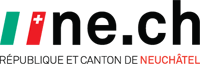 DÉPARTEMENT DE L’Économie, DE LA SÉCURITÉ ET DE LA CULTURESERVICE DES RESSOURCES HUMAINES de l’étatChargée ou chargé de projets de promotion de l'enfance et de la jeunesse à 70%SPAJ140Département :Département de la formation, de la digitalisation et des sportsService :Service de protection de l'adulte et de la jeunesseActivités :En collaboration avec la déléguée à la jeunesse, vous :Participez à la promotion et à la mise en œuvre de la Convention de l’ONU relative aux droits de l’enfant, notamment par le biais de formations.Collaborez à la mise en œuvre de la politique de l’enfance et de la jeunesse pour les domaines de la participation des enfants et des jeunes et de l’encouragement des activités de jeunesse.Contribuez au développement de campagnes de sensibilisation et de projets en faveur des enfants et des jeunes et en assurer la mise en œuvre.Travaillez en étroite collaboration avec les autres secteurs du service, ainsi qu’avec les différents partenaires des domaines de la participation et de l’encouragement (communes, services de l’administration cantonale, centres d’animation et associations actives dans le domaine de l’enfance et de la jeunesse).Organisez des événements et assister la déléguée à la jeunesse dans diverses tâches administratives et logistiques.Profil souhaité :Bachelor en travail social, sciences sociales ou titre jugé équivalent. Bonnes connaissances du domaine des activités de jeunesse au niveau cantonal. Intérêt marqué pour les droits de l’enfant et les questions de l’enfance et de la jeunesse dans le domaine extra-scolaire. Expérience dans la gestion et la coordination de projets, ainsi que dans l’organisation d’événements.Intérêt pour le développement et la mise en œuvre de stratégies de communication. La maîtrise des médias sociaux comme outils de travail est un atout considérable. Aisance dans les contacts avec les partenaires institutionnels et capacité de persuasion.Esprit vif, capacité d'analyse et de planification.Aptitude à travailler de manière autonome et sens de l'initiative.Lieu de travail :NeuchâtelEntrée en fonction :1er octobre ou à convenirClasse 8Délai de postulation :1er août 2021Renseignements :Mme Sophie Neuhaus, déléguée à la jeunesse, tél. 032 889 82 46